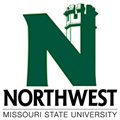 Graduate OfficeNorthwest Missouri State UniversityFUNDING REQUEST FOR PAPER PRESENTATION(The Graduate School will provide up to $250.00 in funding for a total of five students.   Requests should be submitted as early as possible.) Last Name      		First Name      					 		 	 	 	     919#:       Graduate Program:      Conference for which paper has been accepted:      Date of Presentation:      Please attach a 500-word abstract of your paper to this application. Budget request:       Conference registration fee:       	 	 	Transportation (air fare/mileage):       	 	Lodging (cost per night and total):       	 	 Food expense if applicable*:       	 	 	 	*If a banquet ticket is required of the presenter, this may be consideredTOTAL COST:      Amount of funding approved by each source.  (Should submit in order listed and have each sign off before submitting to the Graduate Office.) AmountAccount Custodian SignatureDepartmental funds:Schools/College funds:Graduate Office funds:Total Funds Provided:Student Signature:                                                                                             Date:     Graduate Program Advisor Signature:                                                           Date:     Associate Provost of Graduate and Professional StudiesSignature:                                                                                                           Date:     